МКДОУ детский сад №2Комплексное мероприятие«В мире растений»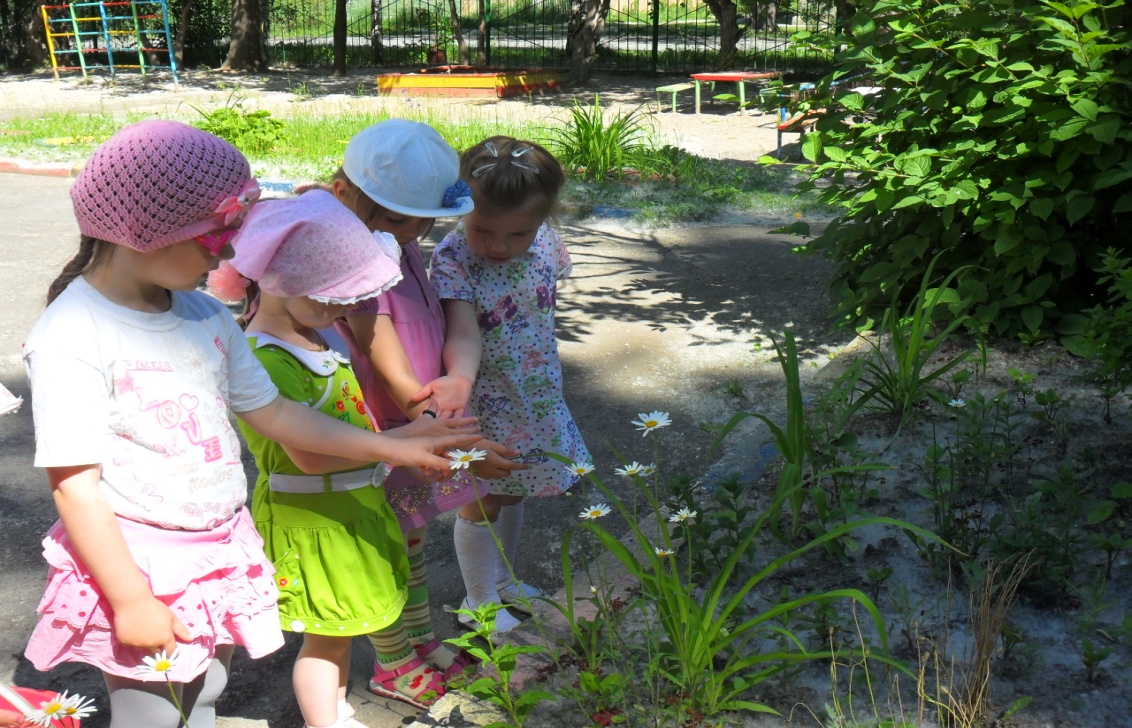 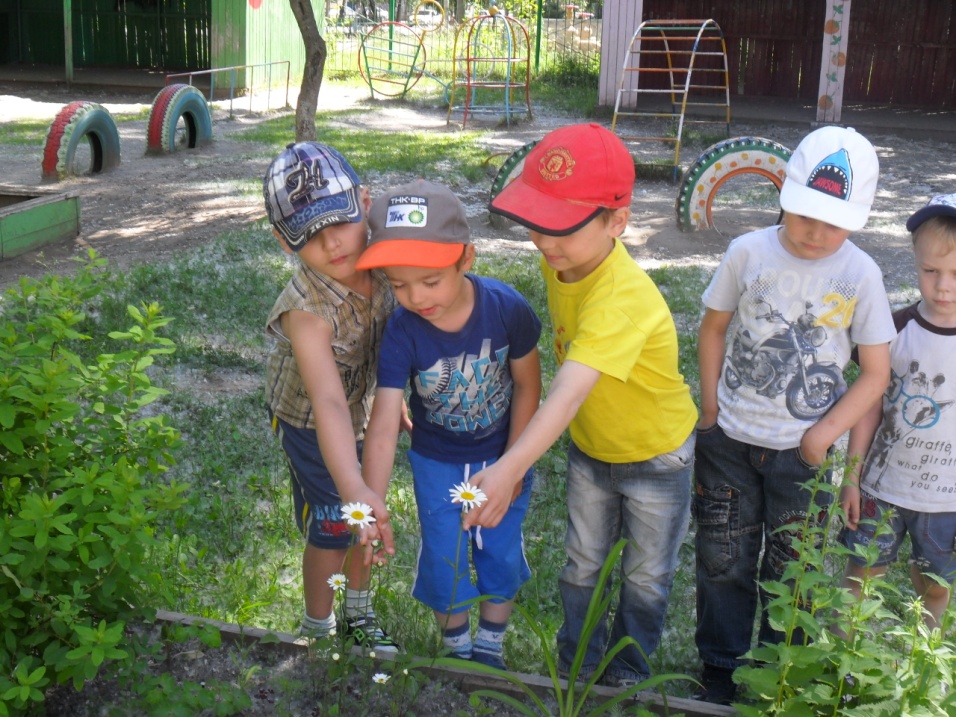                           Составитель: Лисовская Марина Ивановна                                                   Андреева Фируза Саяповна                                                             Ревда, 2016 годЦели: закрепить знания о цветковых растениях; Учить понимать пользу и значение природы; Воспитывать у детей интерес и бережное отношение к родной природе.Ход занятия.Воспитатель:На Земле исчезают цветы,С каждым жнем все заметнее это.Откровение цветов луговыхНами понято было едва ли: Беззаботно  топтали мы ихИ бездумно, безжалостно рвали.- Как вы думаете, о чем мы с вами будем говорить на занятии? Дети: О цветах. Воспитатель: мы с вами, на экскурсиях топчем, рвем цветы? Дети: НетВоспитатель:  А что мы с ними делаем ? Дети: Рассматриваем, любуемся... 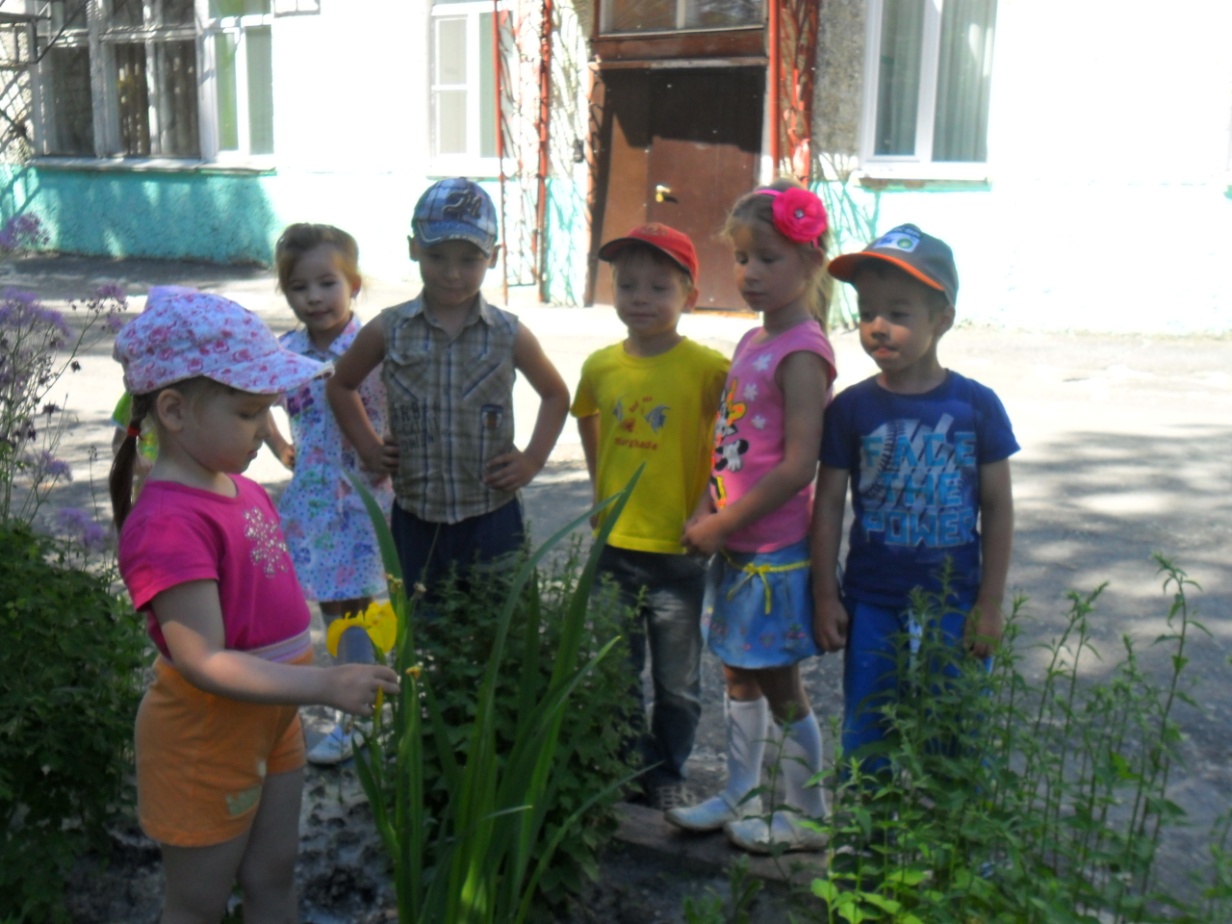 Воспитатель: Колоситься в поле рож,Там во ржи цветок найдешьЯрко-синий и пушистый,Только жаль, что не душистый ( Василек)Шел я лугом по тропинке,видел солнце на травинке,Но совсем не горячисолнца белые лучи. (Ромашка)Солнце жжет мою макушку,Хочет сделать погремушку. (Мак)Воспитатель: Какие цветы расцветают первыми?  Мы с вами их находили на территории детского сада.Дети: Мать-и-мачехаВоспитатель: Как называется очень похожий на Мать-и-мачеху цветок? Дети: ОдуванчикРебенок: Уронило солнце лучик золотой ,Вырос одуванчик первый, молодой.У него чудесный золотистый цвет,Он большего солнца маленький портрет.Воспитатель:Весной на экскурсии мы рассматривали цветы. (воспитатель показывает детям иллюстрации цветов. Дети называют их.)Воспитатель:На просеке, в поле, на теплой полянке,Все лето цветет, золотится  нивяник,Но если кто с ним не очень знаком,Ромашку он спутает с этим цветком.- Дети скажите, а какие растения ядовиты, и их нельзя трогать ? Дети: Лютик, вороний глаз. Воспитатель: растения беззащитны, но у некоторых все же защита есть.Сок лютика ядовитый - появляются ожоги, чертополох - колючий. - Цветы создают  красоту в природе. Они беззащитны! Многие люди рвут их охапками.Растения нашей планеты Земля исчезают.Цветок на лугуЯ сорвал на бегу.Сорвал, а зачем -Объяснить не могу.В стакане он деньПостоял и завял,А сколько бы онНа лугу простоял?Воспитатель: На лугу он простоял бы много - много дней и своей красотой радовал бы людей, птиц, зверей, насекомых.Дерево, трава, цветок и птица не всегда умеют защититься. Если будут уничтожены они,на планете мы останемся одни.Воспитатель: Что не обходимо делать, чтобы этого не произошло?Дети: охранять природу, беречь ее и не рвать цветы.Ребенок: Если я сорву цветок,Если ты сорвешь цветок,Если все: и я, и ты,Если мы сорвем цветы,Опустеют все поляныИ не будет красоты.(После экскурсии в группе, дети выполняют поделку " Цветок Ромашка "  из природного материала.) 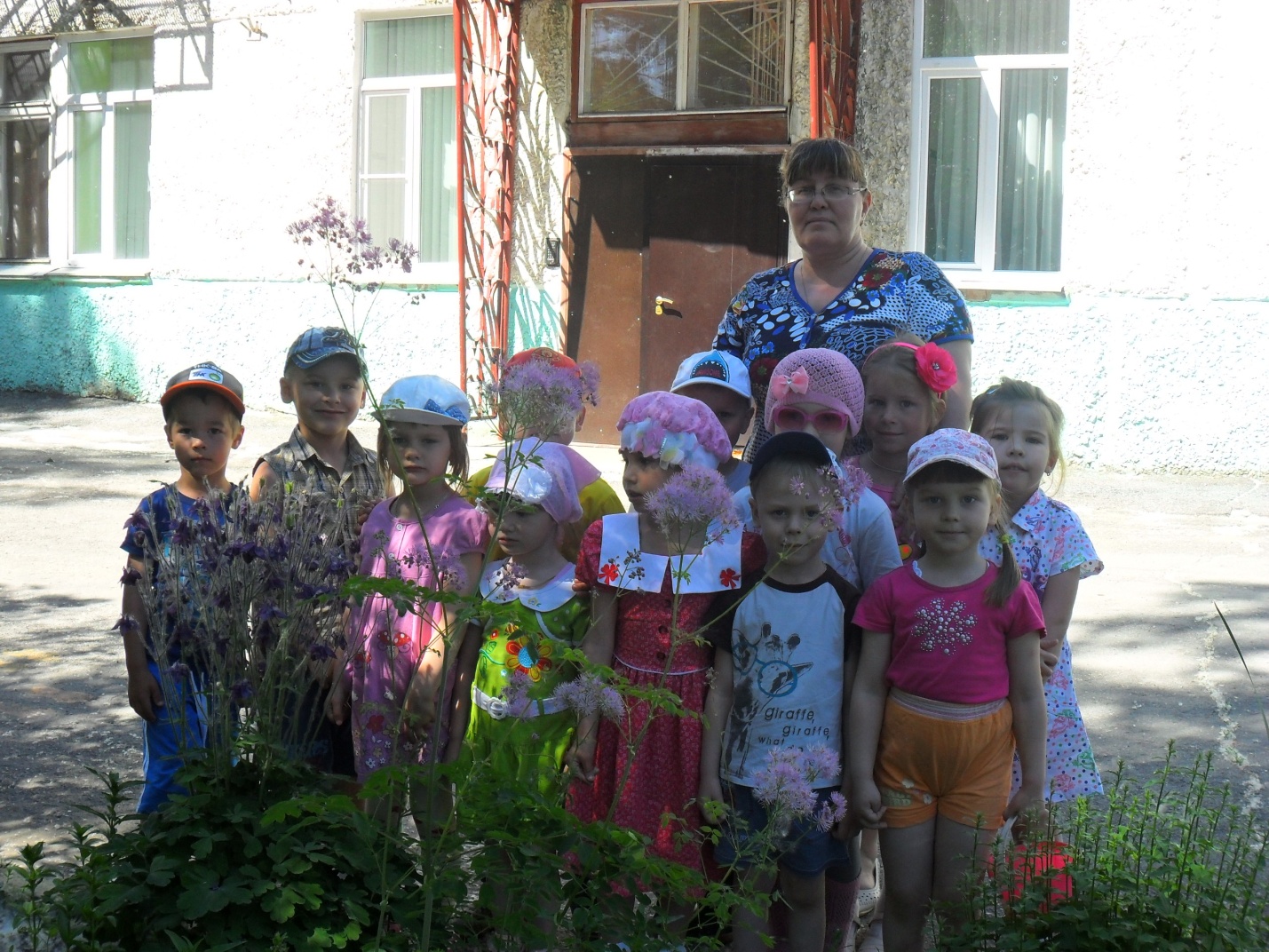 